ergoForce™ Dossier haut
Multi Tilt [eForce-HB-MT]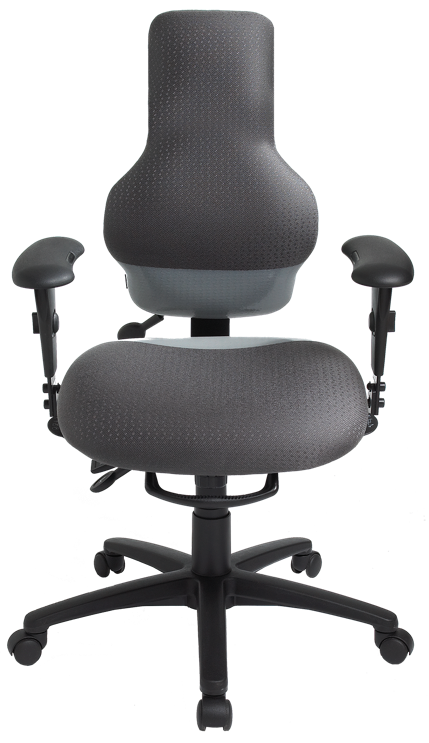 DossierSystème breveté de réglage de la hauteur 
du dossier sur 5 poDossier double courbe avec recouvrement intégral 
(19 po de largeur x 26 po de hauteur)Résistant aux perforations et à l’abrasion : recouvrement ergoCentric+Guard sur la partie inférieure du dossier 
(sur 5 po à partir du bas du dossier)AccoudoirsCliquez ici pour voir les optionsAssiseMousse de polyuréthane double densitéStructure en bois dur à 8 plisDimensions de l’assise 
(20 po de largeur  x 19 po de profondeur)Résistant aux perforations et à l’abrasion : 
solution ergoCentric+Guard sur la partie inférieure 
du dossier (sur 5 po à partir du bas du dossier)Méchanisme Multi Tilt Mécanisme type « flottant sans intervalle » Réglage de l’angle du dossierRéglage de la tension du ressort du flottantVerrouillage de la bascule avantRéglage de la profondeur du siège (2,5 po)Réglage de la hauteur du siège125 mm Pneumatic Lift (16,5 po – 21,5 po)Options:Cylindre 80  (15,75 po -18,75 po) [80mm]Cylindre 100 mm (16 po -19,5 po) [100mm]Cylindre 140 mm (17,5 po -23 po) [140mm]PiètementBase en nylon armé de verre – 26 poBase en nylon armé de verre Hercules
de 27 po pour modèles taille forte5 roulettes à doubles galets pour sols
recouverts de moquetteOptions:Base d’aluminium poli de 26 po [26PB]Roulettes chromés Accent  [CAC]Roulettes doubles en uréthane [UC]Roulettes simples en nylon [SW]Roulettes simples en uréthane [SWU]Patins de 2,25 poOptions additionnellesPompe lombaire [AL]Pompe thoracique [AT]Pompe thoracique et pompe lombaire [ATL]Appui-tête réglable [AHR]Plages de réglage de la hauteurAppuie-pieds ajustable de 20 po
en forme d’anneau